                                                       Λεξιλόγιο  6ο   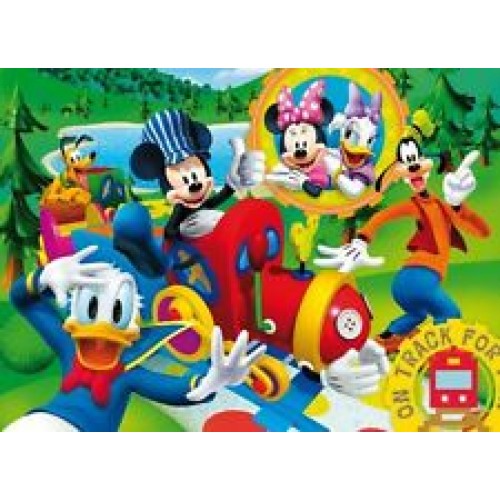                             Ρήματα σε -εύω                            Ρήματα σε -εύω μαζεύωκλαδεύωφυτεύωταξιδεύωπιστεύωχορεύωΕξαίρεση :         κλέβωΕξαίρεση :         κλέβω                              Ρήματα σε - ίζω                               Ρήματα σε - ίζω ζωγραφίζωκαθαρίζωαρχίζωμυρίζωφροντίζωχαρίζωγυρίζωανθίζωΕξαίρεση :  δακρύζω  ,  δανείζω       Εξαίρεση :  δακρύζω  ,  δανείζω                                     Ρήματα σε -αίνω                               Ρήματα σε -αίνω ανεβαίνωκατεβαίνωμπαίνωβγαίνωμαθαίνωπρολαβαίνωπηγαίνωμικραίνωΕξαίρεση :   μένω , δένω , πλένωΕξαίρεση :   μένω , δένω , πλένω                                Ρήματα σε -ώνω                                          Ρήματα σε -ώνω          μεγαλώνωψηλώνωκυκλώνωδυναμώνωπαγώνωκρυώνωφουσκώνωτελειώνω